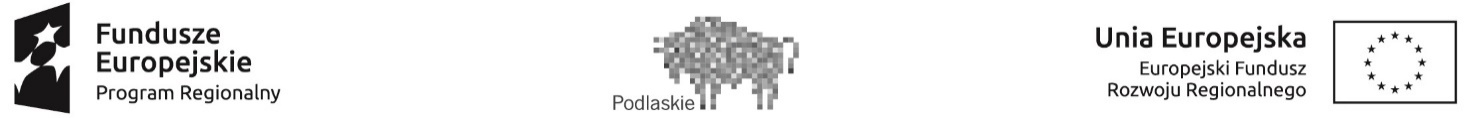 Załącznik nr 2 do umowy nr ………… ........................... dnia,..............................r...............................................   ( nazwa podwykonawcy)	PRZEJŚCIOWE*/KOŃCOWE* OŚWIADCZENIE PODWYKONAWCYDotyczy: umowy nr ……………… na wykonanie robót budowlanych polegających na……………………………….Będąc należycie upoważnionym i reprezentując Podwykonawcę, tj. ……………….………. 
z siedzibą w ……………..…, oświadczam, iż wymagalne wynagrodzenie należne Podwykonawcy 
z tytułu robót, wykonanych  i odebranych przez …………..………. (dalej: Wykonawca) w ramach umowy nr ……………………..……. z dnia …………………………, (dalej: Umowa), zawartych w fakturze nr …………….….. z dnia …………………. o wartości ………………….. wystawionej za okres od dnia ………………. do dnia …………..……. zostało uregulowane przez Wykonawcę w całości, zgodnie z postanowieniami Umowy i wyczerpuje wszelkie roszczenia Podwykonawcy z tytułu wymagalnych płatności. W związku z powyższym Zamawiający tj. Miasto Bielsk Podlaski nie posiada żadnych zobowiązań wobec Podwykonawcy.Oświadczam, iż:Podwykonawca nie składa zastrzeżeń co do wysokości, terminu, sposobu i zakresu rozliczeń dokonanych pomiędzy Wykonawcą, a Podwykonawcą w ramach zapłaty wymagalnych należności wykonania Umowy. Na dzień złożenia niniejszego oświadczenia Wykonawca nie zalega względem Podwykonawcy 
z zapłatą należnego wynagrodzenia z tytułu realizacji Umowy, ani nie przypadają terminy wymagalności jakichkolwiek zobowiązań Wykonawcy wobec Podwykonawcy z tytułu realizacji Umowy.W załączeniu przekazuję podpisaną za zgodność z oryginałem kopię dowodu zapłaty wynagrodzenia przysługującego Podwykonawcy tytułem wystawionej faktury 
nr …………………częściowej* końcowej (ostatecznej)*.…………………..…………………..………..(podpis i pieczęć Podwykonawcy)*  - niepotrzebne skreślić